Jarosław Iwaszkiewicz – 130. rocznica urodzinWybór literatury ze zbiorów CDN Publicznej Biblioteki Pedagogicznej 
 w Koninie i jej filii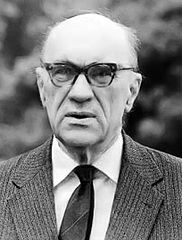 WYDAWNICTWA ZWARTE:LITERATURA PODMIOTU: DZIENNIKI. T. 1. Dzienniki 1911-1955 / Jarosław Iwaszkiewicz ; red. Andrzej Gronczewski; oprac. i przypisy Agnieszka Papieska, Robert Papieski ; wstępem opatrzył Andrzej Gronczewski. - Warszawa : Spółdzielnia Wydawnicza "Czytelnik", 2007     Sygnatura: 28071 t. 1 (Słupca)DZIENNIKI. T. 2. Dzienniki 1956-1963 / Jarosław Iwaszkiewicz ; red. Andrzej Gronczewski; oprac. i przypisy Agnieszka Papieska, Radosław Romaniuk ; wstępem optarz. Andrzej Gronczewski. - Warszawa : Spółdzielnia Wydawnicza "Czytelnik", 2010     Sygnatura: 28424 t. 2 (Słupca)DZIENNIKI. T. 3. Dzienniki 1964-1980 / Jarosław Iwaszkiewicz ; red. Andrzej Gronczewski; oprac. i przypisy Agnieszka i Robert Papiescy ; wstępem opatrz. Andrzej Gronczewski. - Warszawa : Spółdzielnia Wydawnicza "Czytelnik", 2011     Sygnatura: 28919 t. 3 (Słupca)KORESPONDENCJA Witolda Gombrowicza. T. 1. Walka o sławę. część 1. Józef Wittlin, Jarosław Iwaszkiewicz, Artur Sandauer / układ, przedmowy, przypisy Jerzy Jarzębski. - Kraków : Wydawnictwo Literackie, 1996Sygnatura: 35000 (Turek)LISTY poetów ze zbioru Wacława Kubackiego / [wybór i oprac. Wacław Kubacki]. - [Warszawa] : Oficyna Wydawnicza C&S, 1993Sygnatura: 37676 (Koło)LISTY z Ostrowa / Jarosław Iwaszkiewicz. - Ostrów Wielkopolski : Muzeum Miasta Ostrowa Wielkopolskiego, 1991Sygnatura: 67791 (Konin)Sygnatura: 30026 (Koło)Sygnatura: 23793 (Słupca)Sygnatura: 35335 (Turek)NAJPIĘKNIEJSZE opowiadania / Jarosław Iwaszkiewicz ; wybrał, ułożył i przedm. opatrzył Tomasz Burek. - London : Puls, 1993     Sygnatura: 59871 (Konin)NAJPIĘKNIEJSZE opowiadania / Jarosław Iwaszkiewicz ; wybrał, ułożył i przedmową opatrzył Tomasz Burek. - Londyn : Wydawnictwo Puls, 1993Sygnatura: 32092 (Turek)Sygnatura: 21629 (Słupca)NOC w polu / Jarosław Iwaszkiewicz ; wybór Czesław Miłosz. - Kraków : Wydawnictwo Literackie, 2001Sygnatura: 77997 (Konin)OGRODY / Jarosław Iwaszkiewicz. - [Wyd. 4]. - Warszawa : Spółdzielnia Wydawnicza "Czytelnik", 1990Sygnatura: 21043, 21044 (Słupca)OPOWIADANIA wybrane / Jarosław Iwaszkiewicz; oprac. Andrzej Zawada. - Wrocław : Zakład Narodowy im. Ossolińskich, 2001Sygnatura: 78052 - 78054 (Konin)Sygnatura: 32798 (Koło)Sygnatura: 40090 (Turek)PETERSBURG / Jarosław Iwaszkiewicz. - Warszawa : Biblioteka Narodowa, 1997Sygnatura: 73303 (Konin)SŁAWA i chwała. T. 1 / Jarosław Iwaszkiewicz. - Wyd. 5Sygnatura: 77569/1 (Konin)SŁAWA i chwała. T. 2 / Jarosław Iwaszkiewicz. - Wyd. 5Sygnatura: 77570/2 (Konin)SŁAWA i chwała. T. 3 / Jarosław Iwaszkiewicz. - Wyd. 5Sygnatura: 77571/3 (Konin)SŁAWA i chwała. T. 4 / Jarosław Iwaszkiewicz. - Wyd. 5Sygnatura: 77572/4 (Konin)WYBÓR wierszy / Jarosław Iwaszkiewicz ; wyboru dokonał Jerzy Lisowski. - Warszawa : "Muza", 1994        Sygnatura: 63125 (Konin)LITERATURA PRZEDMIOTU: CZYTANE na nowo : polska proza XX wieku a współczesne orientacje w badaniach literackich / red. i wstęp Mieczysław Dąbrowski ; red. Hanna Gosk. - Izabelin : Świat Literacki, 2004      Sygnatura: 83512 (Konin) DWUDZIESTOLECIE międzywojenne. Cz. 1 / [aut.] Andrzej Cieński ; [i in.]. - Bochnia ; Kraków; Warszawa : Wydawnictwo SMS, [2005]      Sygnatura: 34004 (Koło)HANIA I JAROSŁAW Iwaszkiewiczowie : esej o małżeństwie / Piotr Mitzner. - Kraków : Wydawnictwo Literackie, 2000       Sygnatura: 73635 (Konin)IWASZKIEWICZ : pisarz po katastrofie / Marek Radziwon. - Warszawa : Wydawnictwo W.A.B., 2010 Sygnatura: 93391 (Konin) Sygnatura: 45880 (Turek)JAROSŁAW Iwaszkiewicz / Andrzej Zawada. - Warszawa : "Wiedza Powszechna", 1994  Sygnatura: 63958 (Konin)NAJPIERW żyć, potem igrać : szkice o literaturze polskiej / Marceli Reich-Ranicki ; tł. z niem. Elżbieta Herden. - Wrocław : Zakład Narodowy im. Ossolińskich, 2005       Sygnatura: 84316 (Konin)NAUCZYCIELE i przyjaciele / Andrzej Mencwel. - Warszawa : Wydawnictwa Uniwersytetu Warszawskiego, cop. 2010       Sygnatura: 93027 (Konin)OD EMILA Zegadłowicza do Andrzeja Bobkowskiego : o prozie polskiej XX wieku / Stanisław Stabro. - Kraków : Universitas, 2002      Sygnatura: 84462 (Konin)POETYCKA wiara Jarosława Iwaszkiewicza / Zbigniew Chojnowski. - Olsztyn : Wydawnictwo Wyższej Szkoły Pedagogicznej, 1999Sygnatura: 72336 (Konin)ROCZNIK Towarzystwa Literackiego im. Adama Mickiewicza. Rok XXIX (1994) / [red. Teresa Kostkiewiczowa, Stanisław Makowski (red. nacz.), Małgorzata Nesteruk]. - Warszawa : Zarząd Główny Towarzystwa Literackiego im. Adama Mickiewicza, 1995Sygnatura: 64867 (Konin)Sygnatura: 29145 (Koło)Sygnatura: 34160 (Turek)SKAMANDRYCI : [Julian Tuwim, Kazimierz Wierzyński, Jarosław Iwaszkiewicz, Antoni Słonimski, Jan Lechoń, Stanisław Baliński] / Jan Marx. - Warszawa : Wydawnictwo "Alfa", 1993Sygnatura: 21948 (Słupca)Sygnatura: 61225 (Konin)Sygnatura: 27987 (Koło)STWARZANIE światów : antologia współczesnego dramatu polskiego. Cz. 1 / wybór i oprac. Bohdan Urbankowski. - Warszawa : Wydawnictwa Szkolne i Pedagogiczne, 1995Sygnatura: 33906 (Turek)ZROZUMIEĆ poezję współczesną / Bogdan Zeler. - Katowice : Wydawnictwo "Książnica", 1995Sygnatura: 64119 (Konin)Sygnatura: 28971 (Koło)Sygnatura: 33901 (Turek)Opracowanie: Agnieszka Lewandowska                                                                                                                                              Marzec 2024                                            